Christ the King Catholic Church300 Mendenhall Lane, P.O. Box 297 Benton, PA
            Phone:							Phone:				(570) 925-6969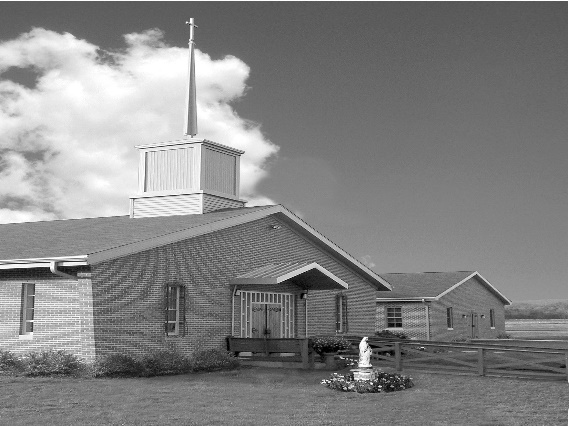 E-mail: 				ctk@epix.netWebsite:  			ctkbenton.weebly.comPastor: 			       Rev. Richard J. Mowery					(570) 784-0801Administrator: 		Rev.  Olusola Adewole, O.P.  									(570) 784-3123, FrOAdewole@hbgdiocese.orgCYE Coordinator: 	Betty Hnylanski					               (570) 594-3687, bhnylan@gmail.comSecretary: 	Lee Ann Boiwka 
(570) 864-3090, boiwka@epix.netOffice Hours: 		Monday & Thursday, 8am -12pm       June 5, 2022 –  Pentecost Sunday“Today is Pentecost, the birthday of the Church, honoring the comingof the Spirit into our midst.”The early Church was expanded when the resurrected Jesus left his disciples, promising to send the Holy Spirit to be with them on earth. Empowered by his presence among them, they began preaching the word even though they faced many challenges. The people listened and were baptized, and the Church was born.Liturgy of the WordIn the first reading, the Apostles are filled with the Holy Spirit and begin speaking in different languages. Paul writes to the Corinthians that there is only one Spirit, but he bestows many spiritual gifts on the family of God. In the Gospel, Jesus comes to the disciples in the locked room, offers them peace, and breathes on them, saying, receive the Holy Spirit.In your prayers, please remember:  Intentions of the Holy Father, all Priests including       Msgr. Lawrence, Fr. Mowery and Fr. Sola, Josephine Folayemi Adewole, Maureen Beck,  Lorena Bennet, Butch Bogart, Christina Capriola, Russell Castrogiovanni, Cobert Family, Edward Connell,  Alan & Jen Culp, Michael Farrell, Michael Fontinell, Deb & Paul Haden, Ray Hunsinger, Vivian Whitenight Hynick, Carl Kalie, Margaret Kalie, Dick Kocher, Joseph LaBonte, Mary Ann Levan, James Mazonkey, Bernie Nichols, Nancy Oman, Helen Raski, Sabo Family, Joan Sansouci, Pat Scardigli, Jackie Scherer, Pat Treier’s daughter Christy, Sally Tucker, Max Whitenight, Nancy Wisbar, Sonny Womelsdorf, and all the Parishioners of CTK.Stewardship:         			 May 29, 2022			Offerings	 	     		        $1226.00Ascension                                 $446.00		Project Fund                               $10.00		Total						   $1682.00Mass IntentionsSaturday, June 4 – People of the ParishSunday, June 5 – Joseph Tapsak by Bonnie & Russ JapsMonday, June 6 – Anne Eustice by Joe & Lee Ann BoiwkaThursday, June 9 – Marvin Malonzo by Renee HansenSaturday, June 11 – Nicholas Sabo by Justa SaboSunday, June 12 – Leona Chikotas & Bertha Heffner by Chikotas FamilyMass intentions are available in memory of, or in honor of a loved one.  The donation for having a Mass said for a personal request is $10.00.  You can drop your request in the collection or contact the parish office.  Lector Schedule							 	  		Extraordinary MinisterJune 5 – Peter Yastishock                                                                Lee Ann BoiwkaJune 12 -  Barb Treier                                                                      P.J. HadenSave the Date – Sunday, June 19th is Father Sola’s last day at Christ the King.  We will celebrate after the 9:00 a.m. Mass with a Father’s Day Breakfast.  All are invited to attend and wish him well.  Knights of Columbus -  The Knights of Columbus would like to thank everyone for a successful Memorial Day Rummage Sale which I measure by the strengthened community and fellowship demonstrated by all those who donated, participated, and purchased. Specifically, we would like to thank Sharon Tishler, Candy Lupinski, Gloria Hess, Judie Scavone, Sandy Hess, Lee Ann Boiwka, and Justa Sabo for all their help in making this year’s rummage sale a very pleasant experience by spending so much time sorting and pricing items among many other tasks they performed. Through their efforts, together with the generosity of all those who donated and bought items, the Rummage Sale yielded over $800.00 for the Church. This money will be used for the Project Fund.   Benton Food Bank -  For the month of June we will be collecting canned soup. Thank you for your generosity! The Food Bank at the N4C’s is the 3rd Tuesday of every month.  Anyone in need is encouraged to come between 9:00 a.m. -11:00 a.m. Christ the King Ambassadors - we are recruiting and reorganizing members for a service group of Christ the King.  Our focus would be to reach out to our homebound and sick; contact our younger families who aren’t attending; visit or call members who have lost a loved one; taking communion to parishioners if you are an Extraordinary Minister; welcoming new members; being part of the Christ the King Prayer Chain.The ambassadors will provide opportunities for our parish to grow as a Community of Christians eager to know, love and serve the Lord.  If you are interested and willing to be on this committee, please contact Meg Geffken at 570-925-6264, Lee Ann at 570-864-3090 or the Parish Office at 570-925-6969.  There will be a meeting Saturday, June 4th and Sunday, June 5th, immediately following Mass.Rev. Olusola Adewole, O.P (Father Sola) is being transferred to St. Catherine Sienna in Quarryville.  His last day at Christ the King will be June 19th. Rev. Andrew P. St. Hilaire (Father Andrew) will join us the week of June 20th as the new Administrator of Christ the King.   Benton Council of Churches – Save the DatesJune 15 at 5:45 p.m. - Vesper Services opening night of the Benton Carnival.June 20th Monday – June 23rd Thursday, Vacation Bible School from 4 p.m. – 6 p.m. at the Benton United Methodist Church, 350 Main Street, Benton.  Looking for Adult Volunteers to help at VBS.  Questions – Contact Pastor Tyler Rauhauser at 859-230-4456.  Missionary Cooperative Program – on June 11 & 12 a missionary Rev. Raymond Nwabueze, O.P./Rev. John Mark Igboalusi, O.P., Province of Nigeria, will be here to share with us his work, ministry and missionary experiences.  Your generous sacrifice in the second collection makes possible the continuation of this ministry in mission lands.  Please pray for the work of the Dominican Order in Nigeria. Dominicans in Africa are currently located in some 25 countries.  Our Dominican Province of Nigeria & Ghana is the largest entity on the African continent.  We are engaged in a diversity of ministries.  Our efforts are very much concentrated in the areas of basic formation and training for the priesthood and religious life, primary evangelization in rural parts of Africa; on-going Christian formation in the faith through parish ministries; ministry among Muslims; social justice ministries and health care delivery; chaplaincies and education ministries at all levels.  We are committed to bringing Christ in a relevant way to all the people that we minister unto.  In his presentation, our representative will be making references to these ministerial engagements of ours.  We would greatly appreciate your support and encouragement for a successful appeal.  Quo Vadis Days: Calling all young Catholic men – are you wondering what God’s plan is for your life? Do you need guidance in your discernment? Join us for Quo Vadis Days for a time of recreation, fellowship, prayer and guidance as you explore God’s call for your life. Mass, Adoration of the Blessed Sacrament, recreation and sports, discernment talks and great food are all included in this weeklong camp. Quo Vadis Days is for men ages 15-25 and will be June 26 - 30 at Mount Saint Mary's University and Seminary. Cost is $100 per person. Register by June 17 to attend. Details and registration can be found at https:// www.hbgdiocese.org/event/quo-vadis-days/. Questions? Please contact the Office of Vocations at (717) 657-4804, ext. 282 or email vocations@hbgdiocese.org. There are pamphlets at the entrance of the Church.Unborn Candle Donations $3.00/ week, $5.00/ 2 weeks or $10.00/ month.  	Month of June – Mark & Patricia Sullivan  